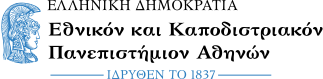 Τμήμα Μουσικών ΣπουδώνΜουσικός Ιούνιος 2023Συντονιστική Επιτροπή: Αναστασία Γεωργάκη,
Ελένη Δημητροπούλου, 
Δημήτρης Κοτρωνάκης,
Γιάννης Μαλαφής
Απόστολος Παληός
Βάλια ΧριστοπούλουΗχητική κάλυψη-βιντεοσκόπηση:Προπτυχιακοί και μεταπτυχιακοί φοιτητές 
του Εργαστηρίου Μουσικής Ακουστικής και 
Τεχνολογίας ΤΜΣ.
Υπεύθυνος: 
Γιάννης Μαλαφής.Επιμέλεια προγράμματος: 
Βάλια Χριστοπούλου
Δημήτρης ΚοτρωνάκηςΣχεδιασμός αφίσας: 
Δημήτρης ΚοτρωνάκηςΕικαστικό εξωφύλλου:
Eλεάννα Μαρτίνου
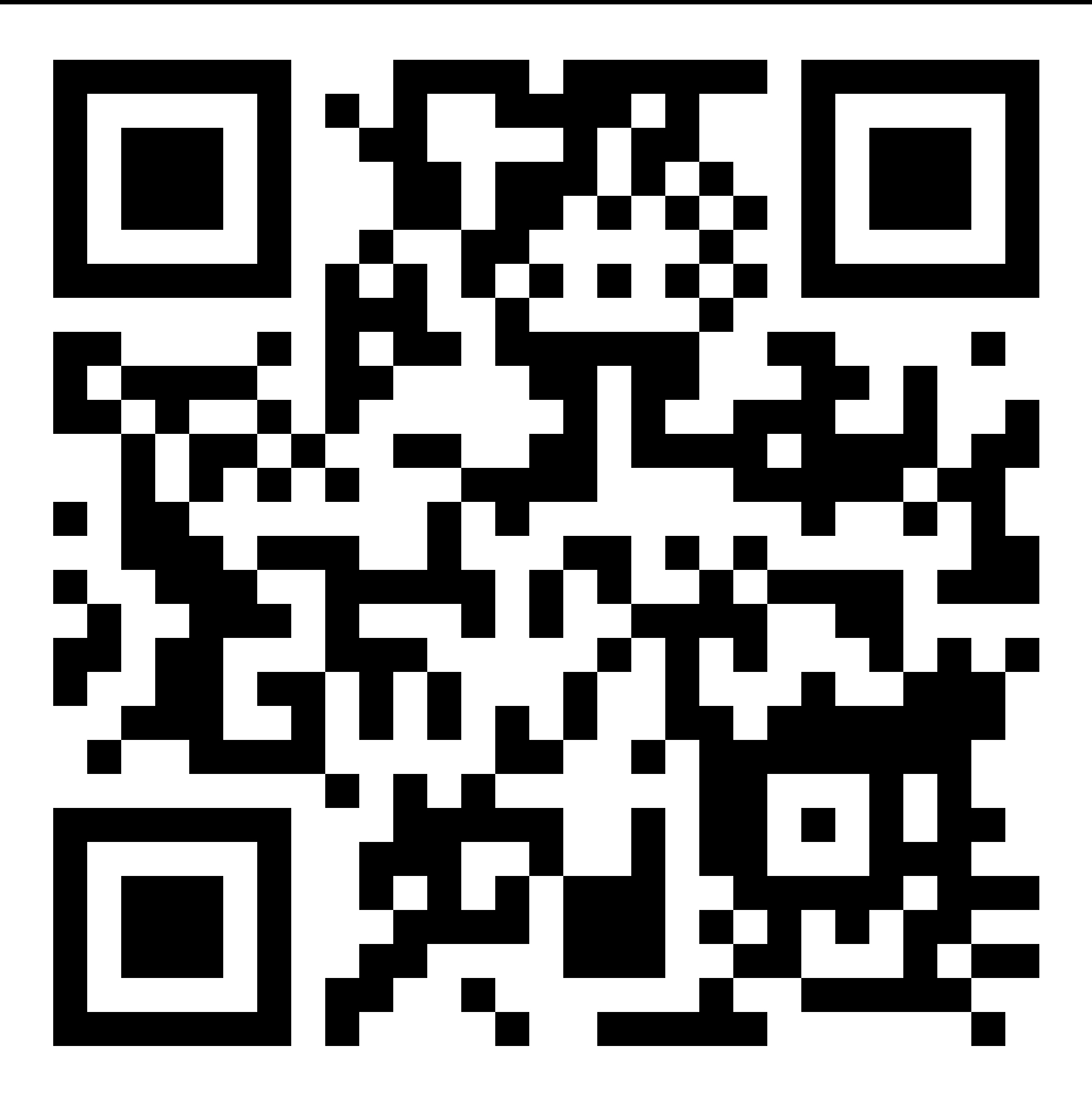 8 Ιουνίου 2023: 3:00 μ.μ Διαδρομές στον χώρο της έντεχνης δυτικής 
μουσικής
Συναυλία φοιτητριών και φοιτητών του ΤΜΣΑμφιθέατρο Aula, Φιλοσοφική ΣχολήΠανεπιστημιούπολη ΖωγράφουΕλεύθερη Είσοδος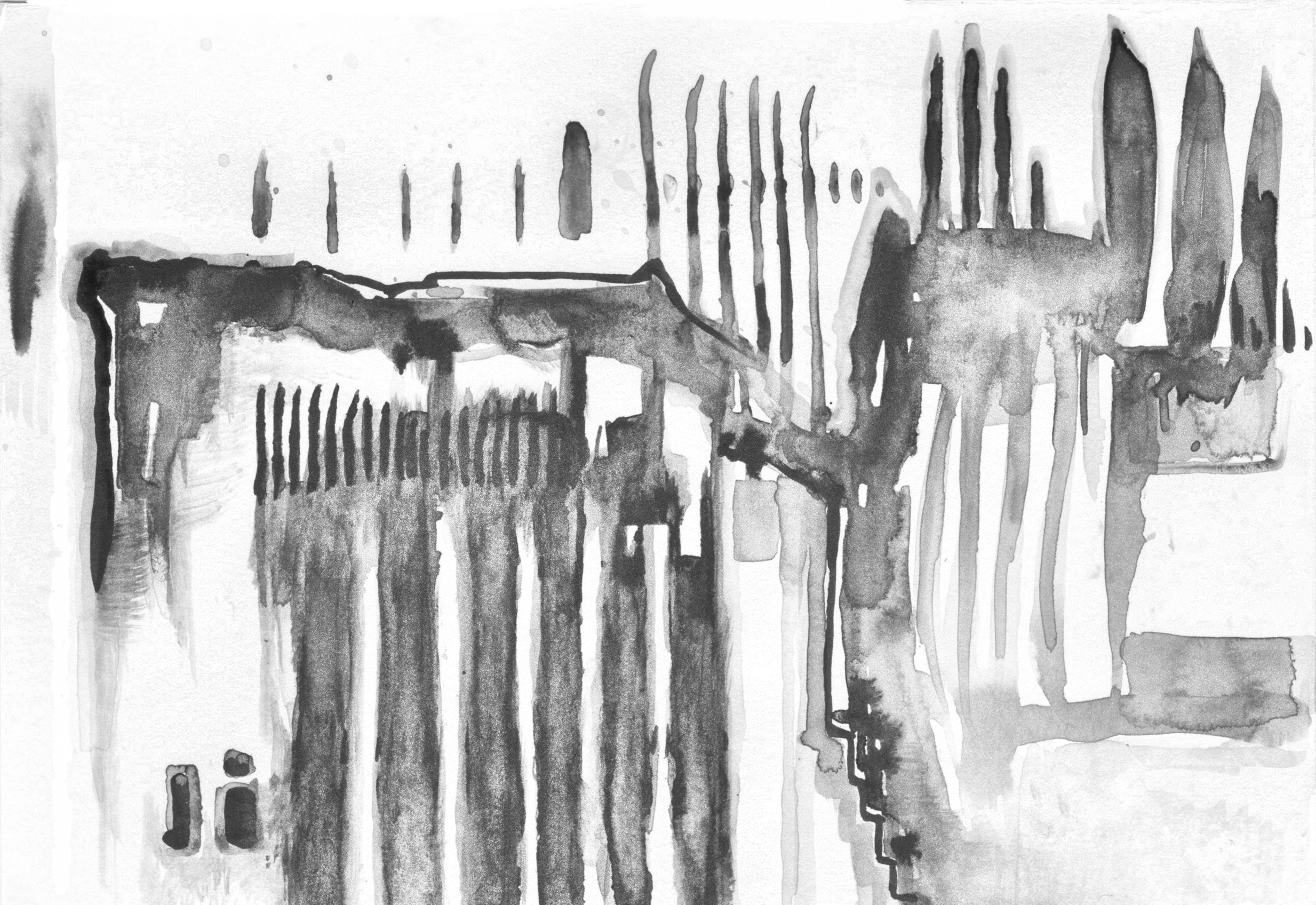 
Πληροφορίες: www.music.uoa.grΑ ΜΕΡΟΣ: ΑΠΟ ΤΟ ΜΠΑΡΟΚ ΣΤΟ ΣΗΜΕΡΑAntonio Vivaldi (1678 - 1741: Εισαγωγή από την όπερα  L’OlimpiadeGeorg Friedrich Handel (1685 – 1759): Lascia ch’io piangaGeminiano Giacomelli (1692 – 1740): Sposa son disprezzataΓιώργος Καρούμπαλος: Four eyes having a conversationΒιολιά: Νεκτάριος Λανάρας, Νίκος Φυργιόλας, Αχιλλέας Μπερής, Βασίλης Τράπαλης, Ιωάννα Ομορφιά, Φανή Καρή, 
Βιόλες: Σοφία Χατζή, Ραφαήλ Κοντογούρης	Τσέλα: Μαρίνα Τσίγκου, Νεφέλη Ανδρεάκου	Φαγκότο: Ιουλία Μπαπέ	Φωνή: Χαρά Πουλακάκη	Τσέμπαλο: Λεόντιος Νικόλαος ΤσόκαςJ. S. Bach (1685 – 1750): Toccata in E minor, BWV 91	Πιάνο: Βάγια ΤσιμάραGaetano Donizetti (1797 – 1848): Il faut partirGiacomo Puccini (1858 – 1924): Si, mi chiamano Mimi	Σοπράνο: Μελένια Καλαϊτζή 	Πιάνο: Αναστασία ΠροδρομίδουFrédéric Chopin (1810 - 1849): Scherzo No.3, Op.3	Πιάνο: Κωνσταντίνος ΠαπαθυμνιοςRobert Schumann (1810 – 1856): Kinderszenen, Op.15	Πιάνο: Αγγελική ΔιαμαντήΒ ΜΕΡΟΣ: ΜΟΥΣΙΚΟΙ ΜΟΝΤΕΡΝΙΣΜΟΙ 1Aram Khatcaturian (1903 - 1978): Toccata in E-flat minor, Op.11	Πιάνο: Έλενα ΦίντελνταϋSergey Prokofiev (1891 – 1953): 10 pieces from Romeo and Juliet, op. 75 (no. 8 Mercutio)	Πιάνο: Ηλέκτρα ΠαντελήSergey Prokofiev (1891 – 1953): Sonata for 2 Violins, Op.56, 2Ο μέροςΒιολί: Ιωάννα Ομορφιά Κοτζιούλα
Βιολί: Νεκτάριος ΛανάραςAlexander Scriabin (1872 - 1915): Σπουδή για πιάνο έργο 8, αρ.12	Πιάνο: Ιωάννης ΜαντασάςSergey Prokofiev (1891 – 1953): Piano Sonata No.7, Op.83	Πιάνο: Παύλος ΣιφναίοςΒ ΜΕΡΟΣ: ΜΟΥΣΙΚΟΙ ΜΟΝΤΕΡΝΙΣΜΟΙ 2Heitor Villa-Lobos (1887 – 1959): Bachianas Brazileiras no 5, Aria (Cantilena)Σοπράνο: Μελένια Καλαϊτζή 
Πιάνο: Αναστασία ΠροδρομίδουGeorge Gershwin (1898 - 1937): Rhapsody in Blue	Πιάνο: Ελίζα ΖερβάκηLili Boulanger (1893–1918): Nocturne for cello and piano	Τσέλο: Ναταλία Χατζοπούλου	Πιάνο: Γιάννης ΜαντασάςΓιάννης Κωνσταντινίδης (1903 – 1984): Τα ματάκια σου τα μαύρα (σοπράνο) - Το Ερηνάκι (σοπράνο) - Σου 'πα μάννα (μέτζο) - Τ' αηκούς μαυριδερούλα μου (μέτζο) - Η Μαλάμω (σοπράνο) - Είχα μιαν αγάπη (μέτζο) - Λαλούδι της Μονεμβασιάς (μέτζο) - Μωρή κοντούλα Λειμονιά (σοπράνο) - Απόψε τα μεσάνυχτα (μέτζο) - Μέρα μέρωσε (σοπράνο)
	Σοπράνο: Φωτεινή - Νίκη Γραμμένου
	Μέτζο: Έλλη- Ελένη Αρβανίτη
	Πιάνο: Γεωργία -Ευαγγελία ΚουρμπέληΓ ΜΕΡΟΣ: ΜΕΤΑΠΟΛΕΜΙΚΗ ΠΡΩΤΟΠΟΡΙΑWil Offermans (γ.1957): Honami για σόλο φλάουτο (εμπνευσμένο από την παραδοσιακή ιαπωνική μουσική)	Φλάουτο: Μυρτώ ΜαρήGyörgy Ligeti (1923 - 2006): Études for Piano (Book 1), No. 4 Fanfares, No. 11 Εn Suspens	Πιάνο: Λορένα ΛευκοκοίλουGyörgy Ligeti (1923 - 2006): Ballade and Dance (Baladă și joc)Βιολί: Ιωάννα Ομορφιά Κοτζιούλα
Βιολί: Νεκτάριος ΛανάραςGyörgy Ligeti (1923 - 2006): Musica Ricercata (I, IV, VI, VIII, IX)	Πιάνο: Ηλέκτρα Παντελή Δ ΜΕΡΟΣ: Σύγχρονη Μουσική ΔημιουργίαΑναστασία Μπούρλα: Sand Dunes	Προηχογραφημένο έργο ηλεκτροακουστικής μουσικήςΜάριος Λιναρδάτος: Ύπαρξη & Συνύπαρξη	Προηχογραφημένο έργο ηλεκτροακουστικής μουσικήςΝικόλας Χάλαρης (1992-): Heads or Tail - 2 Days Ago	Πιάνο: Νικόλας ΧάλαρηςNatalia Hatz: Prismatic	Πιάνο & σύνθεση: Ναταλία ΧατζοπούλουNatalia Hatz: Nocturnal Lights for cello and piano	Τσέλο & Σύνθεση: Ναταλία Χατζοπούλου	Πιάνο: Γιάννης Μαντασάς
